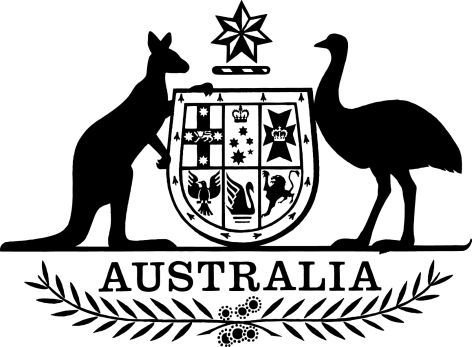 Currency (Australian Coins) Amendment (2024 Royal Australian Mint No. 6) Determination 2024I, Andrew Leigh, Assistant Minister for Competition, Charities and Treasury, make the following determination.Dated 				13 June 2024Dr Andrew LeighAssistant Minister for Competition, Charities and Treasury
Parliamentary Secretary to the TreasurerContents1  Name		12  Commencement	13  Authority	14  Schedules	1Schedule 1—Amendments	2Currency (Australian Coins) Determination 2019	21  Name		This instrument is the Currency (Australian Coins) Amendment (2024 Royal Australian Mint No. 6) Determination 2024.2  Commencement	(1)	Each provision of this instrument specified in column 1 of the table commences, or is taken to have commenced, in accordance with column 2 of the table. Any other statement in column 2 has effect according to its terms.Note:	This table relates only to the provisions of this instrument as originally made. It will not be amended to deal with any later amendments of this instrument.	(2)	Any information in column 3 of the table is not part of this instrument. Information may be inserted in this column, or information in it may be edited, in any published version of this instrument.3  Authority		This instrument is made under the Currency Act 1965.4  Schedules		Each instrument that is specified in a Schedule to this instrument is amended or repealed as set out in the applicable items in the Schedule concerned, and any other item in a Schedule to this instrument has effect according to its terms.Schedule 1—AmendmentsCurrency (Australian Coins) Determination 20191 Schedule 2024, Part 1, clause 2 (at the end of the table)Add:2  Schedule 2024, Part 1, clause 3 (after item 21)Insert:3 Schedule 2024, Part 1, clause 3 (at the end of the table)Add:Commencement informationCommencement informationCommencement informationColumn 1Column 2Column 3ProvisionsCommencementDate/Details1.  The whole of this instrumentThe day after this instrument is registered.95$1Copper, aluminium and nickel9.00 ± 0.6625.203.46S1E3O2R8407/06/202496$1Copper, aluminium and nickel9.00 ± 0.6625.203.46S1E3O2R8507/06/20249750¢Copper and nickel15.37 ± 1.0031.813.00S9E2O2R8607/06/20249850¢Copper and nickel15.37 ± 1.0031.813.00S9E2O2R8707/06/202499$5At least 99.9% silver31.103 + 3.0040.508.30S4E2O11R8807/06/2024100$100At least 99.99% gold31.103 + 0.5038.754.80S4E2O11R8907/06/2024101$1At least 99.9% silver31.103 + 3.0040.604.00S1E1O11R8807/06/2024102$100At least 99.99% gold31.103 + 1.5039.002.70S1E1O11R8907/06/2024103$500At least 99.99% gold155.51 + 1.8061.004.30S1E1O11R8907/06/2024104$30At least 99.9% silver1,000.00 + 9.50100.9014.50S1E1O11R9007/06/202430ObverseO11A design consisting of:(a) a central circle enclosing an effigy of King Charles III and the following:(i) “CHARLES III”; and(ii) “AUSTRALIA”; and(iii) the inscription, in Arabic numerals, of a year; and(iv) Arabic numerals for the amount, in dollars or cents, of the denomination of the coin, followed by “DOLLAR”, “DOLLARS” or “CENTS” as the case requires; and(v) “DT”.(b) surrounding that central circle, an ornamental border comprising stylised representations of splashing water; and(c) immediately inside the rim of the coin, a stylised representation of the following:(i) a rat; and (ii) a pig; and(iii) a dog; and(iv) a rooster; and(v) a monkey; and (vi) a goat; and(vii) a horse; and (viii) a snake; and(ix) a dragon; and(x) a rabbit; and(xi) a tiger; and (xii) an ox; and(d) the animal mentioned in paragraph (c) that relates to the relevant zodiac year appearing at the top of the coin.183ReverseR84A design consisting of:(a) a crescent shape partially obscured on the convex side by a stylised representation of a snake slithering through bamboo branches with leaves; and(b) within the crescent shape, the Chinese language character (蛇), pronounced shé under the Pinyin system, and meaning snake; and(c) the following:(i) “YEAR OF THE SNAKE”; and(ii) a stylised representation of the initials “BS”.184ReverseR85A design consisting of:(a) a central circle enclosing the following:(i) a stylised representation of the Chinese language character  (福) pronounced fú under the Pinyin system and meaning good luck; and(ii) an ornamental border comprising of stylised representations of clouds; and(b) surrounding that central circle, an ornamental border comprising stylised representations of splashing water; and(c) immediately inside the rim of the coin, a representation of the following:(i) a rat; and(ii) a pig; and(iii) a dog; and(iv) a rooster; and(v) a monkey; and(vi) a goat; and(vii) a horse; and(viii) a snake; and(ix) a dragon; and(x) a rabbit; and(xi) a tiger; and(xii) an ox; and(d) the animal mentioned in paragraph (c) that relates to the relevant zodiac year appearing at the top of the coin; and(e) a stylised representation of the initials “BS”.185ReverseR86A design consisting of:(a) immediately inside the rim of the coin, a stylised tetradecagonal border comprising geometric patterns of lines; and(b) inside the border, and in the background, a stylised representation of a snake; and(c) in the foreground, and partially obscuring the snake, a stylised representation of champion orchids (diploprora championii); and(d) threaded onto the end of the snake’s tail, and partially obscured by the snake’s tail, a representation of a circular Chinese cash coin (qian) bearing the inscriptions:(i) the Chinese language character (招), pronounced zhāo under the Pinyin system, and meaning attract; and(ii) the Chinese language character (财), pronounced cái under the Pinyin system, and meaning fiscal; and(iii) partially obscured by the snake’s tail, the Chinese language character (进), pronounced jìn under the Pinyin system, and meaning enter; and(iv) the Chinese language character (宝), pronounced bǎo under the Pinyin system, and meaning precious; and(e) the following:(i) the Chinese language character (蛇), pronounced shé under the Pinyin system, and meaning snake; and(ii) a stylised representation of the initials “AS”.186ReverseR87The same as for item 185, except omit subparagraph (e)(ii), and substitute:(ii) a stylised representation of the initials “AS”; and(iii) a stylised representation of an envelope.187ReverseR88The same as for item 183, except omit subparagraph (c)(ii), and substitute:(ii) a stylised representation of the initials “BS”; and(iii) “Xoz .999 Ag” (where “X” is the nominal weight in ounces of the coin, expressed as a whole number or a common fraction in Arabic numerals).188ReverseR89The same as for item 183, except omit subparagraph (c)(ii), and substitute:(ii) a stylised representation of the initials “BS”; and(iii) “Xoz .9999 Au” (where “X” is the nominal weight in ounces of the coin, expressed as a whole number or a common fraction in Arabic numerals).The same as for item 183, except omit subparagraph (c)(ii), and substitute:(ii) a stylised representation of the initials “BS”; and(iii) “Xoz .9999 Au” (where “X” is the nominal weight in ounces of the coin, expressed as a whole number or a common fraction in Arabic numerals).189ReverseR90The same as for item 183, except omit subparagraph (c)(ii), and substitute:(ii) a stylised representation of the initials “BS”; and(iii) “Xkg .999 Ag” (where “X” is the nominal weight in kilograms of the coin, expressed as a whole number or a common fraction in Arabic numerals).